КАРАР                                                                                                  ПОСТАНОВЛЕНИЕ №8                                                                                    от 08 февраля 2018 г.О порядке подготовки населенных пунктов сельского поселения Сайрановский сельсовет муниципального района Ишимбайскийт район РБ к пожароопасному сезону и привлечения населения (работников организаций) для тушения лесных пожаров в 2018 году
     На основании Федеральных законов от 21.12.1994 № 68-ФЗ «О защите населения и территорий от чрезвычайных ситуаций природного и техногенного характера», от 21.12.1994 № 69-ФЗ «О пожарной безопасности», постановления Правительства Российской Федерации от 17.02.2014 № 113 «О внесении изменений в правила противопожарного режима в Российской Федерации», руководствуясь Федеральным законом от 06.10.2003 № 131-ФЗ «Об общих принципах организации местного самоуправления в Российской Федерации», Уставом  сельского поселения Сайрановский сельсовет муниципального района Ишимбайский район Республики Башкортостан, в целях предупреждения возникновения угрозы населенным пунктам, подверженным угрозе лесных пожаров, расположенным на территории сельского поселения Сайрановский сельсовет муниципального района Ишимбайский район Республики Башкортостан, в период прохождения пожароопасного сезона, в том числе организации защиты здоровья, жизни и имущества граждан, муниципального имущества и юридических лиц:Утвердить порядок подготовки населенных пунктов, подверженных угрозе лесных пожаров, расположенных на территории сельского поселения Сайрановский сельсовет МР Ишимбайский райолн РБ к пожароопасному сезону (приложение № 1).Утвердить Порядок оповещения о возникновении ЧС должностных лиц и граждан, принимающих участие в ликвидации ЧС. (приложение № 2). Разместить данное постановление на официальном сайте администрации сельского поселения Сайрановский сельсовет МР Ишимбайский район РБКонтроль за исполнением настоящего постановления оставляю за собой.
          Глава сельского поселения                               А.З.МагадиеваПриложение №1
к постановлению администрации
СП Сайрановский сельсовет 
от «08»февраля 2018 года № 8ПОРЯДОК ПОДГОТОВКИ НАСЕЛЕННЫХ ПУНКТОВ  СЕЛЬСКОГО ПОСЕЛЕНИЯ САЙРАНОВСКИЙ СЕЛЬСОВЕТ  МУНИЦИПАЛЬНОГО РАЙОНА  ИШИМБАЙСКИЙ РАЙОН РЕСПУБЛИКИ БАШКОРТОСТАН, ПОДВЕРЖЕННЫХ УГРОЗЕ ЛЕСНЫХ ПОЖАРОВ К ПОЖАРООПАСНОМУ СЕЗОНУ 2018 ГОДА1.Общие положения.1.1. Порядок подготовки по выполнению мер пожарной безопасности
2.1. Уполномоченным специалистам администрации сельского поселения к началу пожароопасного сезона: - определить общую протяженность границы каждого населенного пункта, подверженного угрозе лесных пожаров, с лесным участком; 
- определить общую площадь хвойных (смешанных) лесов, расположенных на землях населенного пункта;- определить (совместно с территориальным подразделением ФПС) расчетное время прибытия первого пожарного подразделения до наиболее удаленного объекта защиты населенного пункта, граничащего с лесным участком; 
- определить вид и способ устройства противопожарных преград на всей протяжённости границы населённого пункта с лесным(и) участком(и); 
- организовать работы по обустройству противопожарных преград установленной ширины (противопожарное расстояние, противопожарная минерализованная полоса, сплошная полоса лиственных деревьев) на всей протяжённости границы населённого пункта с лесным участком (участками); 
- организовать и проводить своевременные очистки территории населенного пункта, в том числе противопожарных расстояний между зданиями и сооружениями и противопожарных минерализованных полос, от горючих отходов, мусора, тары, опавших листьев, сухой травы и другое (требовать того же от руководителей садоводческих некоммерческих организаций и других организаций при их наличии в границах населенного пункта);- проверить состояние противопожарного водоснабжения (искусственные пожарные водоемы, реки, пруды);- контролировать состояние подъездной автомобильной дороги к населенному пункту, а также обеспеченность подъездов к зданиям и сооружениям на его территории;- Проводить разъяснительную работу с населением по вопросам соблюдения правил пожарной безопасности на территории населенных пунктов и в лесах, а также обеспечить регулярное информирование населения о складывающейся пожароопасной обстановке и действиях в случае ЧС, в том числе:
• не допускать случаев отжига сухой травы, мусора на территориях;
• произвести уборку мусора, горючих материалов;
• разместить информационные стенды по предупреждению пожаров и действиям в случае возникновения ЧС в местах массового пребывания людей.
2.2. Собственникам жилых домов и земельных участков в населенных пунктах до 15 апреля 2018 года, организовать их уборку от мусора, сухой травы, создать запас воды и других первичных средств пожаротушения.
Приложение №2
к постановлению администрации
СП Сайрановский сельсовет 
от «08» февраля 2018 года №8
Порядок оповещения о возникновении ЧС
должностных лиц и граждан, принимающих участие в ликвидации ЧСБашкортостан Республикаhы Ишембай районы муниципаль районы Һайран  ауыл советы ауыл биләмәhе хакимиәте 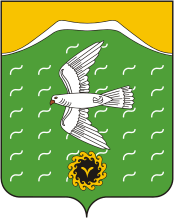 Администрация сельского поселения Сайрановский сельсовет муниципального района Ишимбайский район Республики БашкортостанТөньяҡ  урамы, 4,Яңы  Әптек  ауылы, Ишембай районы, Башкортостан Республикаһы453222Тел.; 8(34794) 72-631, факс 72-631.Е-mail: sairansp@rambler.ru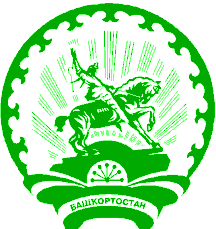 ул. Северная, 4,с.Новоаптиково, Ишимбайский район, Республика Башкортостан453222Тел.; 8(34794) 72-631, факс 72-631.Е-mail: sairansp@rambler.ruДолжностьоповещаемогоФамилия,  имяотчествоНомерателефоновДолжностьоповещаемогоФамилия,  имяотчестворабочийдомашнийГлава администрации Магадиева Амина Закариевна72-6-31  Управ. делами Кильдибаева Ляля Минигареевна72-6-31    специалист 1 категории  Тулук Лилия Фануровна72-6-30   Специалист 1 категории Мурзагалина Гульшат Фарвазовна72-6-30    Специалист 2 категорииУмергалина Зубаржат Анваровна 72-6-30   